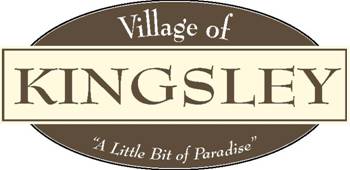 Planning CommissionMinutes207 S. Brownson AveKingsley, MI 49649April 26th, 2023Meeting Called to Order at 6:00 by Chair Smith							Pledge of Allegiance Roll Call:  Bott    X      , Forro     X    , Jeffreys     X     , Nickerson     X     , Smith      X    , Weger    X          Willman     X    . Also Attending: Manager Aldrich    Ab    , ZA Williams     Ab       . Public in Attendance:  Cynthia AdamsMotion to approve March 22nd, 2023 minutes.Motion by Eric Weger, supported by Dawn Willman, to approve March 22nd, 2023 minutes as presented. CARRIED.	Additions or Deletions to April 26th, 2023 Agenda. Motion to approve the April 26th, 2023 AgendaMotion by Eric Weger, supported by Chris Bott, to approve April 26th, 2023 Agenda as presented. CARRIED.Conflict of Interest. None noted.Public Comment – General.    No public commentsPublic Comment – Agenda items.  No public commentsPresentations: NoneFYI:     2022 Village of Kingsley Planning Commission Annual ReportNew Business:Government for Tomorrow – Liam Dreyer. Not presentOrdinance re-approvals and schedule Public Hearing§152.115  Commercial C-1§152.005 Zoning Code Definitions for Dwelling Units§93.13 Garage Sales§22-06 Gross Density§152.005 Impervious Surfaces§92.06 Impervious Surfaces§93.11 (C) Noise ProhibitedMotion by Chris Bott, supported by Christina Forro, to move the May meeting from the 26th to May 17th, and schedule a Public Hearing for the purpose of recommending approval from the Village Council of the above Ordinances or amendments. CARRIED. (Note: This date change will give the Village Council enough time required to schedule a Public Hearing for the June 12th meeting).	Old Business:Master Plan.  No discussion.Capital Improvement Plan.  No discussion.Committee Reports:Village Manager – Kaitlyn Aldrich - absent 2.    Village Council – Eric Weger – Report given 3.    Village Zoning Administrator – Roger Williams – report givena. .    March 2023 Zoning Reports	4.    RRC Ad Hoc Committee Update – Chris Bott – we have completed some of RRC requirements.Adjournment:  Motion by Eric Weger, supported by Tara Jeffreys, to adjourn meeting at 6:14pm. CARRIED. 